Příloha:  „ Metodické pokyny“Metodické pokynyk projektu„ Nástroje ÚAP“Obsah1.	Metodické pokyny k projektu „Nástroje ÚAP“	21.1.	Nástroje ÚAP – popis projektu	2Základní východiska	2Cíle projektu	2Technický popis projektu	21.2.	Uživatelské role v projektu	41.3.  Správa dat	81.4.  datové formáty a struktura dat	101.5.  Prvotní migrace a verifikace dat	102.	Orientační harmonogram projektu	13Metodické pokyny k projektu „Nástroje ÚAP“Nástroje ÚAP – popis projektuZákladní východiskaV rámci projektu Rozvoj e-Governmentu v Olomouckém kraji je vedle dalších dílčích projektů realizován projekt Digitální mapa veřejné správy (dále jen „DMVS“). Cílem projektu DMVS je vytvořit jednotný referenční digitální mapový podklad za celé území Olomouckého kraje pro potřeby agend a informačních systémů veřejné správy. Principem vybudování DMVS je sestavení celorepublikové DMVS na základě tzv. typizovaných projektů. V rámci DMVS Olomouckého kraje jsou řešeny typizované projekty Účelová katastrální mapa (dále jen ÚKM) a Nástroje pro tvorbu a údržbu územně analytických podkladů (dále jen „Nástroje ÚAP“), kterými se budeme dále podrobněji zabývat, ty jsou doplněny portálem územního plánování (dále jen „portál ÚP“).V rámci projektu byla provedena analýza současného stavu pravidelných aktualizací ÚAP krajských a obecních. Klíčovou částí návrhu je modelace procesů, které pokrývají celkový postup prací spojených s pořizováním a poskytováním ÚAP na krajské a obecní úrovni, návrh na optimalizaci stávajících postupů s využitím informačních technologií a návrh architektury systému („Nástroje ÚAP“ a „portál ÚP“). Součástí analýzy je také návrh jednotného datového modelu a s tím související postup migrace dat ze stávajících struktur. Základním východiskem pro zefektivnění procesů je aktivní využívání centrálního systému „Nástroje ÚAP a portálu ÚP“ jako prostoru pro správu, aktualizaci, uložení dat, zveřejňování informací a poskytování dat subjekty vstupujícími do procesu pořizování ÚAP jak na úrovni kraje, tak na úrovni obcí.Procesy pořizování ÚAP jsou nastaveny zákonem č. 183/2006 Sb., o územním plánování a stavebním řádu ve znění pozdějších předpisů a příslušnou prováděcí vyhláškou, jejichž parametry bylo nutné při návrhu zohlednit. Základními funkčními oblastmi systému jsou:Evidence příjmů dat a pasportůAktualizace dat ÚAP (verifikace)Výdej dat oprávněným uživatelůmPublikace a vyhledáváníPortál územního plánováníCíle projektuHlavním cílem je optimalizace a využití moderních technologií pří postupu pořizování ÚAP. Toho bude dle analýzy dosaženo vytvořením jednotného datového úložiště a společného webového portálu pro propojení publikace mapových a textových výstupů ÚAP i ÚPD, usnadňující přístup k datům vedeným v centrálním systému.Technický popis projektuPro zajištění chodu projektu uvádíme popis nezbytného software, hardware a komunikačních infrastruktur potřebných k zapojení na straně partnera a dále základní procesní schéma.Těžký grafický klient pro aktualizaci dat (využívaný rolí správce dat)SW požadavky:Doporučená verze operačního systému:Windows 7 64-bit Podporované verze operačního systému:32-bit WinXP, Vista a Win7, 64-bit Vista a Win7V operačním systému musí být nainstalováno prostředí (bude součástí instalace klienta):Microsoft .NET Framework 4Microsoft Visual C++ 2010 SP1 Redistributable PackageHW požadavky (minimální):CPU: Intel nebo AMD 2-jádrový 2GHzRAM: 4GB (8GB pro velkoformátový tisk)Grafika: 512 MB VRAM, HDD: 80 GBMinimální požadavky pro komunikační infrastrukturu:Internetové připojení o rychlosti 2 Mbit/sWebové aplikace (využíváno všemi rolemi)Webové aplikace jako jsou Mapový klient pro publikaci dat (prostředí pro zveřejňování prostorových informací, např. výkresů), Evidence pasportů, Evidence žádostí a výdejů dat atd. běží v prostředí standardních webových prohlížečů:Internet Explorer 8.0 nebo 9.0Mozilla Firefox 14 a vyššíGoogle Chrome 19.0 a vyšší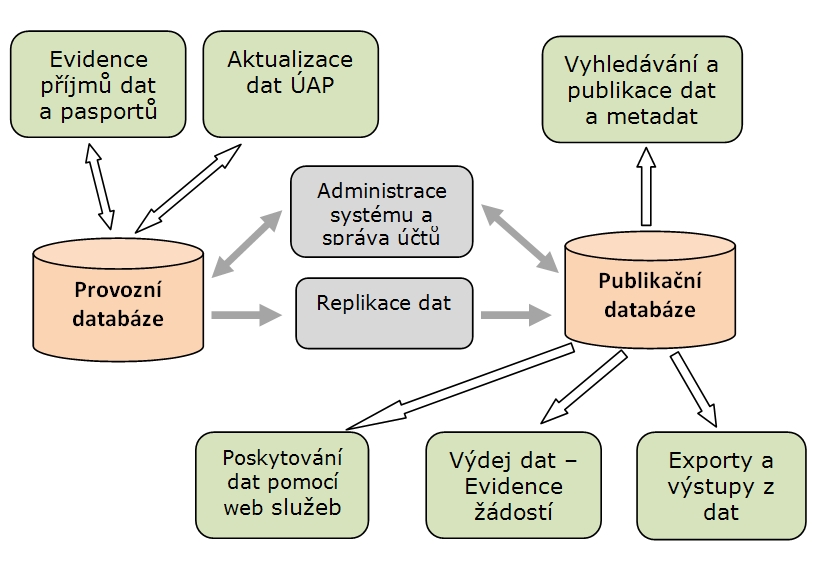 Obr.: 1.1.1. Základní procesní schéma1.2.	Uživatelské role v projektuPřístup k aplikacím a datům systému bude realizován ve 2 režimech:Pro veřejnost – omezená funkčnost na rozsah publikovaných dat Pro registrované uživatele – přístup přes uživatelský účet (roli)Pro registrovaný uživatelský účet (jméno/heslo) jsou nastavena přístupová práva podle obecných rolí definovaných v systému. Role pořizovatele a správce dat může být sdružena na jednoho uživatele. Dané funkce se týkají (pokud není uvedeno jinak) pouze dat příslušných tematicky a územně danému subjektuVýčet rolí registrovaných uživatelů:Poskytovatel – subjekt, který má povinnost poskytovat údaje o území informace o určitých sledovaných jevech ÚAPPořizovatel – subjekt, který je zodpovědný za pořízení ÚAP a publikaci dat sledovaných jevů a údajů o území (úřady ÚP – ORP, Kraj). V rámci systému je jeho role rozdělena na pořizovatele a správce dat, tak jak je tomu zvykem také na ORP, které zpracování dat předávají externímu subjektu.Správce dat – subjekt, který provádí vlastní aktualizaci dat a metadat; 
tuto činnost může vykonávat i externí firma na základě smluvního vztahu s příslušným pořizovatelem. Ke „správce dat kraj“ se vztahují povinnosti aktualizace údajů o území poskytnutých poskytovateli uvedeními v odstavci 1.3 této přílohy.Orgán VS – orgány veřejné správy a jimi zřízené organizace, které nejsou poskytovateli údajů o území (typicky stavební úřady)Projektant ÚPD – právnická osoba, která se účastní procesu přípravy a realizace územně plánovací dokumentace nebo územních studiíSprávce systému (administrátor, koordinátor projektu) – uživatelská role, která zodpovídá za správu uživatelských účtů, za chod systému, monitoring atd. Vyhodnocuje přínosy a problémy projektu, jeho využití, navrhuje účastníkům změny. Spravuje strukturu datového uložiště, obsah mapových aplikací, tematizaci. Dále aktualizuje a zveřejňuje dokumenty uveřejněné v rámci projektu – dokumentace ÚAP, ÚPD, technické příručky. Spravuje „portál ÚPD“. Řeší dotazy partnera vznesené k fungování projektu a funguje jako metodická pomoc.1.2.1.: Přehled práv a povinností pořizovatele a správce dat ve funkčních oblastech projektu „Nástroje ÚAP“.1.2.2.: Přehled práv orgánů veřejné správy, projektantů ÚPD a poskytovatelů ve funkčních oblastech projektu „Nástroje ÚAP“. *1) Mapový klient pro publikaci dat (výkresů) a textových částí ÚAP je veřejně dostupnou službou a není dále uváděno.*2) Při výdeji dat se rozumí pojmem „své území“ požadované území v mezích správního obvodu ORP s přesahem 500m za požadované hranice, v rámci výdeje je přesah území poskytnut i nad rámec ORP, pokud přesah leží na území dalšího partnerského ORP. Pro výkres širších vztahů jsou vydávány nadmístní jevy (ÚAP kraje) – toto vydání je automaticky schváleno schválením žádosti na ORP a vydává se v rozsahu 5 km od hranic požadované obce v podrobnosti jevů označených jako nadmístní.*3) Správce dat kraj je povinen zpracovat jemu svěřené údaje o území specifikované v článku 1.3 této přílohy do 30 pracovních dnů od jejich zapsání pořizovatelem do fronty příjmů. Správce dat na straně pořizovatele si je vědom důsledků, jež plynou z nezpracování poskytnutých údajů o území na jeho straně. K vydávaným datům je vždy připojena informace o nezpracovaných údajích o území.*4) Verifikace dat spravovaných krajským úřadem může probíhat dvojím způsobem. U obou variant dojde k plnohodnotnému zplatnění dat ÚAP obcí.:uplynutím časového intervalu (20 pracovních dní) kontrolou zpracování a ověřením správnosti*5) zaregistrování příjmu dat spočívá ve vytvoření záznamu o přijatých datech v minimální formě datum, poskytovatel a uložení všech poskytovatelem podaných souborů a pasportů údajů o území (zde může jít i o uložení naskenovaného pasportu).1.3.  Správa datPravidelné aktualizace ÚAP jsou prováděny na základě údajů o území a dalších informací zjištěných průzkumem území. Údaje o území jsou do ÚAP přijímány ze strany poskytovatelů, jež mají mnohdy „nadregionálních“ charakter – tedy poskytují stejnou datovou strukturu pro více ORP. Takto přijatá data do systému je efektivní zpracovávat hromadně. Role správce dat pro tyto poskytovatele bude ležet na krajském úřadě.Krajský úřad zajistí správu dat dle uvedených pravidel pro veškeré poskytnuté údaje o území následujícími poskytovateli.1.3.1.: Přehled poskytovatelů, jejichž správce dat bude kraj1.4.  datové formáty a struktura datDatové formátyPro prvotní migraci jsou definovány v kapitole 1. 5 tohoto dokumentu.Projekt „Nástroje ÚAP“ využívá pro ukládání dat databázové uložiště ORACLE. Ukládání obecných dokumentů (např. formáty doc, pdf, jpeg, xls,…) a souborů „surových dat“ poskytovatelů údajů o území (např. formáty shp, dwg, dgn, …) je umožněno do předefinovaných uložišť (uložiště pro surová data, uložiště pro výkresy a dokumentaci ÚAP, ÚPD) a není vázáno na vstupní formát – do systému je možné také ukládat komprimované soubory (např. formáty zip, rar,…).Pro předávání, výdej dat pro účely uvedené ve stavebním zákoně jsou umožněny formáty shp, dgn, dwg a SDE geodatabáze. Popisné údaje budou dostupné v tabulkové podobě.Pro pravidelné exporty dat do uložiště partnera a pro případ vydání všech dat ÚAP obcí bude využit formát shp, nebo geodatabáze, popisné údaje budou předány ve strukturované tabulce a pasporty budou předány ve formátu pdf s jednoznačným identifikátorem.Struktura datPro potřeby projektu „Nástroje ÚAP“ byl vytvořen návrh struktury datového uložiště v databázovém prostředí. Popis této struktury je vystaven na internetu spolu s ostatními dokumenty souvisejícími s tímto projektem, systém umožňuje správu struktury datového uložiště a obsahuje nástroje pro efektivní práci se strukturou datového uložiště (vyhledávání, přehledy,…). Struktura datového uložiště odráží potřeby ukládání dat vyplývající z vyhlášky č. 500/2006 a zkušenosti se zpracováním dat ÚAP. Datový model byl připomínkován a pro ostrou migraci je prověřen migrací testovací.Změny struktury datového uložiště jsou umožněny v rozsahu doplnění atributových položek a doplnění tematických kategorií. Posouzení potřeb změn a změny samotné provádí administrátor projektu po jejich oznámení v ucelených časových úsecích. Po změně struktury datového uložiště (která se projeví ve všech systémech na datové uložiště napojených) bude vydána nová verze struktury datového uložiště.1.5.  Prvotní migrace a verifikace datPožadavky na migraci dat (pro testovací a ostrou migraci):Předání dat:Data je nutno předat před zahájením testovací fáze pro ostrý provoz (v průběhu srpna 2013);předání dat lze provést pouze formou dodání dat na datovém médiu oproti předávacímu protokolu.Předání pasportů:Předány budou informace ze stávajících evidencí pasportů (databází, tabulek); migrace je možná z jednoho z těchto formátů: formát Microsoft Access (MDB), XLS, DBF nebo CSV;součástí předání informací je i popis struktury položek předaných datových objektů (seznamů); v případě, že se struktura evidence odpovídá evidenci pasportů na KÚOK, pak popis struktury není potřebný;v případě, že partner nemá k dispozici digitální evidenci pasportů, je nutné počítat s tím, že evidence pasportů v novém systému nebude obsahovat veškeré údaje z pasportů údajů o území (bude obsahovat vazbu na fyzický pasport a informace bude možné dále doplňovat);součástí předávky dat jsou i soubory pasportů v digitální podobě (naskenované pasporty), jedná se minimálně o předání těch naskenovaných pasportů, ke kterým budou následně migrována i data ÚAP ORP (předána mohou být všechny pasporty) a to ve formátu pdf s názvem souboru shodným s identifikátorem pasportu v atributu „PASPORT_ID“ .Prostorová a popisná data ÚAP: prostorová a popisná data ÚAP ORP spravovaná v GIS systémech na jednotlivých ORP nebo u správců dat,jedná se o předání kompletního datového uložiště Feature typ, dle datového modelu T-Mapy 2008 (+ změny dle Metodického pokynu KÚOK v2, zveřejněného na webu kraje)akceptovaný formát je SHP + DBF,pokud se struktura dat odlišuje od stávajícího datového modelu KÚOK, pak je potřeba dodat i seznam odlišností v tabulce, kde budou samostatně řešeny nově přidané vrstvy a nově přidané atributy,pro bezproblémový proces migrace dat do nového datového modelu je nutné řádné vyplnění těchto atributů: PASPORT_ID, META_ID, STAV_ID, JEV_ID, data bez řádného vyplnění těchto atributů nemohou být migrována.Surová data migrována nebudou. Jejich doplnění bude možné zpětně k jednotlivým příjmům. Stejně tak jako doplnění položek v digitálním pasportu. V rámci prvotní testovací migrace (jež bude probíhat nezávisle na této smlouvě) bude pro každou datovou sadu vygenerován chybový tabulkový soubor, který bude možné využít při přípravě dat pro ostrou migraci.Verifikace dat (pro ostrou migraci):Z datového skladu partnera budou migrována data nad rámec těch dat, jenž již budou migrována z datového uložiště krajského úřadu, tedy data nad rámec poskytovatelů uvedených v této příloze;verifikace následuje po bezchybné a bezztrátové migraci dat stávajících systémů, o které bude partner projektu vyrozuměn a která bude zdokumentována;bude probíhat prostřednictvím lehkého webového klienta, který umožní prohlížení importovaných prostorových dat a popisných informací;jedná se o webového klienta, bez nutnosti instalace na pracovištích ORP;školení obsluhy klienta proběhne před ostrou migrací a verifikací dat;předmětem verifikace dat je namátková vizuální kontrola importovaných dat v územním rozsahu daného ORP;pro tento způsob kontroly budou přichystány výběrové šablony, které umožní načtení dat v daném územním rozsahu a pro daný výčet typů prvků, nad kterými se má provádět verifikace dat pro daný ORP;výsledkem verifikace dat je formální odsouhlasení korektnosti migrovaných dat nebo vyjádření popisující nalezené chyby v datech;pro zaznamenání chybných prvků nebo oblastí s chybnými daty bude možné použít funkce tzv. "redliningu" která umožňuje jednoduché vyznačení chyb a jejich odeslání dodavateli systému;součástí migrace dat bude také vytvoření písemných protokolů z průběhu migrace dat, které budou obsahovat seznamy importovaných datových vrstev, počty prvků ve vstupních souborech, počty prvků migrovaných do nového systému a případně další informace;  tyto písemné protokoly z migrace budou partnerovi k dispozici;při migraci bude zachována vazba na migrované prvky a na pasport.Orientační harmonogram projektuHarmonogram projektu je vázána na celkový harmonogram projektu „Rozvoj služeb eGovermentu v Olomouckém kraji“. Podrobný harmonogram projektu „Nástroje ÚAP“ je zveřejněn na webových stránkách kraje a je postupně doplňován a aktualizován. Pro spolupráci s partnery projektu jsou stěžejní tyto časové období:přípravná fáze projektu (srpen 2012 – září 2013) – fáze nepovinná pro partnera projektutestovací migrace dat duben a květen 2013testovací fáze projektu (ostrá migrace dat a její verifikace) – fáze povinná pro partnera projektupředání dat pro ostrou migraci oproti předávacímu protokolu – vstup partnera do projektu – srpen 2013školení pro ověřovací a rutinní provoz – září 2013ostrá migrace a verifikace dat – září 2013provozní fáze projektu bude zahájena 1. října 2013 a potrvá pět let (do 30. září 2018) - fáze povinná pro partnera projektu role v projektu / funkční oblastrole v projektu / funkční oblastEvidence pasportůAktualizace datVerifikace Výdej datVyhledávací služby, webové služby, INSPIREMapové služby pro prohlížení *1)pořizovatelprávaregistrace a správa dat evidence pasportů předat povinnosti správce dat třetí osobě na základě smluvního vztahuxpodání žádosti (na základě podnětu) o výdej dat ÚAPmožnost využití webových WMS, WFS služebprohlížení dat sledovaných jevů ÚAP pořizovatelprávavyhledávání informací vedených v evidencipředat povinnosti správce dat třetí osobě na základě smluvního vztahuxsledování stavu podané žádostivyhledávání informací v metadatovém katalogu INSPIREzákres podkladů pro editaci dat formou tzv. „redliningu“  pořizovatelpovinnostizaregistrování příjmu dat do fronty příjmů *5)x verifikace dat aktualizovaných správcem dat *4)Schválení/odmítnutí žádosti o výdej dat podané jiným subjektem *2)xxsprávce datprávaregistrace a správa dat evidence pasportůaktualizace prostorových a popisných dat ÚAPxpodání a sledování žádosti o výdej dat ÚAPmožnost využití webových WMS, WFS služebprohlížení dat sledovaných jevů ÚAP správce datprávavyhledávání informací vedených v evidencispráva a aktualizace dalších souvisejících informací dat ÚAPxxvyhledávání informací v metadatovém katalogu INSPIRExsprávce datpovinnostix*3)xxxxrole v projektu / funkční oblastrole v projektu / funkční oblastEvidence pasportůAktualizace datVerifikace Výdej datVyhledávací služby, webové služby, INSPIREMapové služby pro prohlížení *1)orgán veřejné správyprávavyhledávání informací vedených v evidencixxxmožnost využití webových WMS, WFS služebprohlížení dat sledovaných jevů ÚAP orgán veřejné správyprávaxxxxvyhledávání informací v metadatovém katalogu INSPIREzákres podkladů pro editaci dat formou tzv. „redliningu“  projektant ÚPDprávavyhledávání informací vedených v evidencixxpodání a sledování žádosti o výdej dat ÚAP možnost využití webových WMS, WFS služebprohlížení dat sledovaných jevů ÚAP projektant ÚPDprávaxxxodběr vydaných datvyhledávání informací v metadatovém katalogu INSPIREzákres podkladů pro editaci dat formou tzv. „redliningu“  poskytovatelprávavyplnění pasportu a uložení surových datxxpodání žádosti o výdej dat ÚAPmožnost využití webových WMS, WFS služeb prohlížení dat sledovaných jevů ÚAP poskytovatelprávavyhledávání informací vedených v evidencixxsledování stavu podané žádostivyhledávání informací v metadatovém katalogu INSPIREzákres podkladů pro editaci dat formou tzv. „redliningu“  zkratkacelý názevAOPKAgentura ochrany přírody a krajiny České republikyČD - TelematikaČD - Telematika a.s.ČEPROČEPRO, a.s.ČEPSČEPS, a. s.ČEZ - DistribuceČeské Energetické Závody - Distribuce a.s.ČEZITCČEZ ITC Services, a.s.ČHMÚČeský hydrometeorologický ústavČSÚČeský statistický úřadDialDial Telecom, a.s.EONE.ON Distribuce, a.s.GeofondČeská geologická služba - GeofondHZS OKHasičský záchraný sbor Olomouckého krajeCHKO JSpráva Chráněné krajinné oblasti JeseníkyCHKO LPSpráva Chráněné krajinné oblasti Litovelské PomoravíJMPJihomoravská Plynárenská, a.s.KÚOKKrajský úřad Olomouckého krajeMDMinisterstvo dopravyMMRMinisterstvo pro místí rozvojMVMinisterstvo vnitraMZdrMinisterstvo zdravotnictvíMZEMinisterstvo zemědělstvíMŽPMinisterstvo životního prostředíNET4GASNET4GAS, s.r.o.net4netnet4net, a.s.NPÚNárodní památkový ústav ústřední pracovištěOBÚ OstravaObvodní báňský úřad OstravaPMPovodí Moravy, s.p.POPovodí Odry s.p.RadiokomunikaceRadiokomunikace a.s.RWE GSRWE Gas Storage, s. r. oŘSDŘeditelství silnic a dálnicSLOANE PARKSloane Park Property Trust, a.s.SMPSeveromoravská PlynárenskáSŽDCSpráva železniční a dopravní cesty, státní organizaceTelefonica 02Telefonica O2 Czech Republic, a.s.T-MobileT-Mobile Czech Republic a.s.VČPVýchodočeská Plynárenská, a.s.VUMOPVýzkumný ústav meliorací a ochrany půdy. v.v.i.VUSS BrnoMO Vojenská ubytovací a stavební správa BrnoVUSS OlomoucMO Vojenská ubytovací a stavební správa OlomoucVUV TGMVýzkumný ústav Vodohospodařský TGM